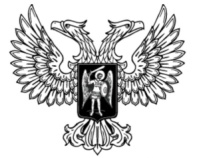 ДонецкАЯ НароднАЯ РеспубликАЗАКОНО МИНИМАЛЬНОМ РАЗМЕРЕ ОПЛАТЫ ТРУДА И О ВНЕСЕНИИ ИЗМЕНЕНИЙ В ЗАКОН ДОНЕЦКОЙ НАРОДНОЙ РЕСПУБЛИКИ «ОБ ОПЛАТЕ ТРУДА»Принят Постановлением Народного Совета 14 февраля 2020 года(С изменениями, внесенными Законом от 05.03.2021 № 251-IIНС)Статья 1 1. Установить в Донецкой Народной Республике с 1 января 2020 года минимальный размер оплаты труда в размере шести тысяч шестидесяти пяти российских рублей в месяц.Минимальный размер оплаты труда является государственной гарантией, обязательной для предприятий, учреждений и организаций независимо от организационно-правовой формы и формы собственности, а также физических лиц, в том числе физических лиц – предпринимателей, использующих наемный труд.2. Минимальный размер оплаты труда не может быть ниже величины прожиточного минимума трудоспособного населения.Статья 2Минимальный размер оплаты труда, установленный статьей 1 настоящего Закона, обеспечивается:1) предприятиями, учреждениями, организациями, полностью или частично финансируемыми из бюджетов бюджетной системы Донецкой Народной Республики, – за счет средств соответствующих бюджетов, внебюджетных средств, а также средств, полученных от предпринимательской и иной приносящей доход деятельности;2) иными работодателями – за счет собственных средств.Статья 3 Минимальный размер оплаты труда применяется для регулирования оплаты труда и определения размеров пособий по временной нетрудоспособности, по беременности и родам, а также для иных целей общеобязательного государственного социального страхования. Применение минимального размера оплаты труда для других целей не допускается.Статья 4 Не допускается снижение тарифных ставок, окладов (должностных окладов), ставок заработной платы, а также компенсационных выплат (доплат и надбавок компенсационного характера, в том числе за работу в условиях, отклоняющихся от нормальных, и иных выплат компенсационного характера), установленных до вступления в силу настоящего Закона.Статья 41Исчисление платежей по гражданско-правовым обязательствам, установленных в зависимости от минимального размера оплаты труда, производится исходя из базовой суммы, равной 100 российским рублям.(Статья 41 введена Законом от 05.03.2021 № 251-IIНС)Статья 5 Внести в Закон Донецкой Народной Республики от 6 марта 2015 года № 19-IНС «Об оплате труда» (опубликован на официальном сайте Народного Совета Донецкой Народной Республики 6 апреля 2015 года) следующие изменения:1) статью 1:а) дополнить абзацем третьим следующего содержания:«Месячная заработная плата работника, полностью отработавшего за этот период норму рабочего времени и выполнившего нормы труда (трудовые обязанности), не может быть ниже минимального размера оплаты труда.»;б) дополнить абзацем четвертым следующего содержания:«Уменьшение заработной платы осуществляется в случае невыполнения норм выработки, изготовления продукции, оказавшейся браком, и по другим предусмотренным законодательством причинам, которые имели место по установленной и доказанной вине работника.»;2) статью 3 изложить в следующей редакции:«Статья 3. Минимальная заработная плата1. Минимальная заработная плата – размер заработной платы за простой, неквалифицированный труд, за выполненную работником месячную, почасовую норму труда (объем работ).В минимальную заработную плату не включаются доплаты, надбавки, поощрительные и компенсационные выплаты.2. Минимальная заработная плата устанавливается Правительством Донецкой Народной Республики и применяется для установления размера тарифной ставки для рабочих 1-го разряда.»;3) в статье 8:а) в абзаце первом слова «размера минимальной заработной платы» заменить словами «минимального размера оплаты труда»;б) абзац второй статьи 8 изложить в следующей редакции:«Условия оплаты труда работников учреждений и организаций, финансируемых из бюджетов бюджетной системы Донецкой Народной Республики, определяются законами, нормативными правовыми актами Главы Донецкой Народной Республики, Правительства Донецкой Народной Республики.»;4) статью 9 признать утратившей силу;5) статью 10 признать утратившей силу;6) статью 11 изложить в следующей редакции:«Статья 11. Минимальная тарифная ставка для рабочих 1 разряда 1. Минимальная тарифная ставка для рабочих 1-го разряда в соответствующей сфере (отрасли) устанавливается Правительством Донецкой Народной Республики.2. Размер минимальной тарифной ставки для рабочих 1-го разряда может пересматриваться исходя из финансово-экономических возможностей и уровня развития отрасли.»;7) статью 12 изложить в следующей редакции:«Статья 12. Другие нормы и гарантии в оплате трудаНормы оплаты труда (за работу в сверхурочное время; в праздничные, нерабочие и выходные дни; в ночное время, за время простоя, который имел место не по вине работника; при изготовлении продукции, оказавшейся браком не по вине работника; работников моложе восемнадцати лет при сокращенной продолжительности их ежедневной работы и так далее), а также гарантии для работников (оплата ежегодных отпусков; за время выполнения государственных обязанностей; для тех, которые направляются для повышения квалификации, на обследование в медицинское учреждение; для переведенных по состоянию здоровья на более легкую нижеоплачиваемую работу; переведенных временно на другую работу в связи с производственной необходимостью; для беременных женщин и женщин, которые имеют детей в возрасте до трех лет, переведенных на более легкую работу; при различных формах производственного обучения, переквалификации или обучения другим специальностям; для доноров и тому подобное), а также гарантии и компенсации работникам в случае переезда на работу в другую местность, служебных командировок, работы в полевых условиях и другие устанавливаются действующими на территории Донецкой Народной Республики законами и иными нормативными правовыми актами, содержащими нормы трудового права, коллективными договорами, соглашениями, локальными нормативными правовыми актами, трудовыми договорами.»;8) абзац второй статьи 21признать утратившим силу.Статья 61. Правительству Донецкой Народной Республики в течение девяти месяцев со дня вступления в силу настоящего Закона:1) привести свои нормативные правовые акты в соответствие 
с настоящим Законом, принять нормативные правовые акты, предусмотренные настоящим Законом;2) обеспечить приведение нормативных правовых актов республиканских и иных органов исполнительной власти Донецкой Народной Республики 
в соответствие с настоящим Законом, принятие ими нормативных правовых актов, предусмотренных настоящим Законом.2. До приведения законов и иных нормативных правовых актов Донецкой Народной Республики в соответствие с настоящим Законом они применяются 
в части, не противоречащей настоящему Закону.Статья 71. Настоящий Закон вступает в силу в день, следующий за днем его  официального опубликования, за исключением части 2 статьи 1 настоящего Закона.2. Часть 2 статьи 1 настоящего Закона вступает в силу с 1 января 2021 года.3. Настоящий Закон распространяется на отношения, возникшие с 1 января 2020 года, за исключением статьи 41 настоящего Закона.(Часть 3 статьи 7 с изменениями, внесенными в соответствии с Законом от 05.03.2021 № 251-IIНС)Глава Донецкой Народной Республики					   Д.В. Пушилинг. Донецк17 февраля 2020 года№ 100-IIНС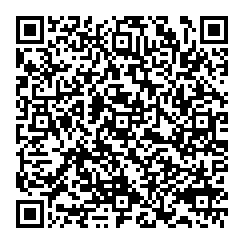 